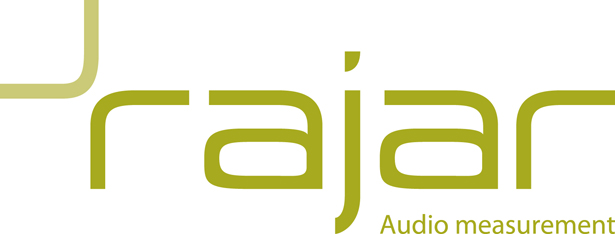 BUREAU SERVICES REGISTRATION FORM 2018In accordance with the Licence Agreement for Bureau Services between the company named below (the Licensee) and RAJAR, I hereby apply on behalf of the Licensee for registration of the Licensee in relation to the kind or level of data indicated below. The Licencee acknowledges that the subscription year runs from 1st May 2018 – 30th April 2019 and that the licence fee is charged on an annual basis.  No discount will be given for bureaux which join after the start of the subscription year or for those who terminate their licence agreement prior to the end of the subscription year. Data will not be released until full payment has been received by RAJAR.Respondent Level Data: £4,028.00 + VATRespondent Level Data (RLD) comes in Ascii format and consists of a series of records for each diary respondent.  This allows full flexibility for analysis and is accompanied by weights and area definitions allowing processing before generating usable information. Aggregate Level Data: £1,977.00 + VATAggregate Level Data comes in csv format.  Data is analysed and pre-formatted in tables showing various breakdowns in detail such as listening to individual stations by demographic profiles and quarter hour time segments.   Postcode Level DataData comes in Excel format.  A definition of each station’s TSA by postcode is listed.  The population of each postcode making up the TSA is also provided. This data gives a full breakdown of the TSA geography and offers a population profile by location.Set-up fee for new Postcode Level Data users: £1,853.00 + VATTo access Postcode Level Data, you need to either be an existing RAJAR station or non-broadcaster subscriber.  If you are not an existing RAJAR subscriber you will need to pay a set-up fee as well as taking out the relevant Postcode Level Data subscription (below).Full year (4 quarters): £1,421.00 + VATIndividual quarters: £418.00 + VATSpecify quarter(s) required:Company DetailsCompany DetailsCompany Name (Licencee)Company AddressCompanies House Registration NumberSubscriber Contact DetailsSubscriber Contact DetailsContact NameEmail addressTelephone numberAccounts Department DetailsAccounts Department DetailsContact NameEmail AddressTelephone NumberPayment by cheque or bank transfer (please state)PO number for invoice (if required)Please sign below:Please sign below:SignaturePrint NameFor and on behalf ofDate of signingLicence date (RAJAR use only)